INDICAÇÃO Nº 4705/2017Indica ao Poder Executivo Municipal a limpeza, capinação, retirada de mato e entulhos, sito na Rua Itararé, Jardim Icaraí.Excelentíssimo Senhor Prefeito Municipal, Nos termos do Art. 108 do Regimento Interno desta Casa de Leis, dirijo-me a Vossa Excelência para solicitar, por intermédio do Setor competente, que seja realizada limpeza, capinação, retirada de mato e entulhos, sito na Rua Itararé, Jardim Icaraí, nesta cidade. Justificativa:Conforme solicitado pelos moradores daquele bairro, e verificando “in loco”, constatamos que a referida rua se encontra com muito mato e entulhos, onde impede os munícipes de transitar pela calçada, sendo necessário transitar pela rua, e com isto, ocorrendo serio risco de acidentes. Plenário “Dr. Tancredo Neves”, em 18 de Maio de 2017.                          Paulo Cesar MonaroPaulo Monaro-Vereador Líder Solidariedade-Fotos do local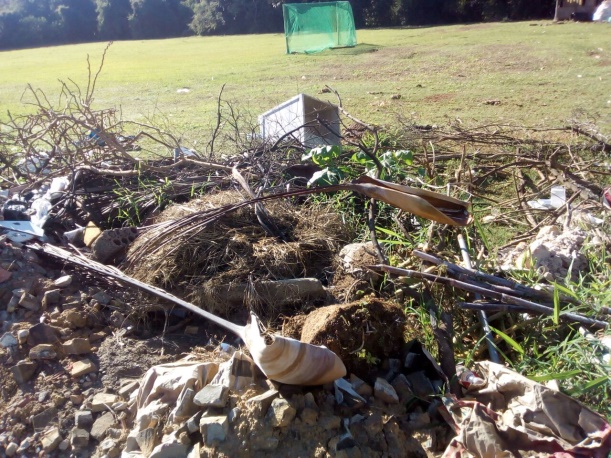 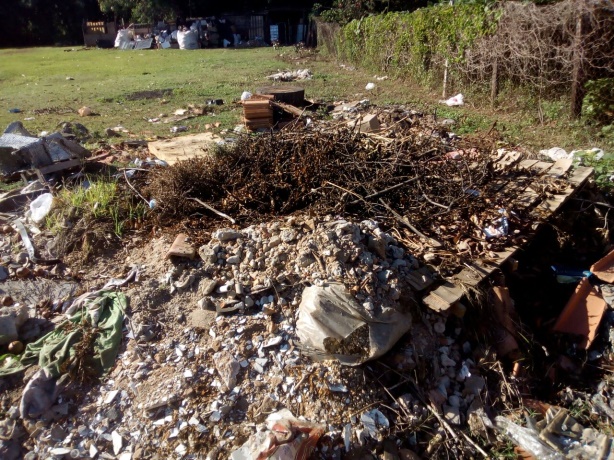 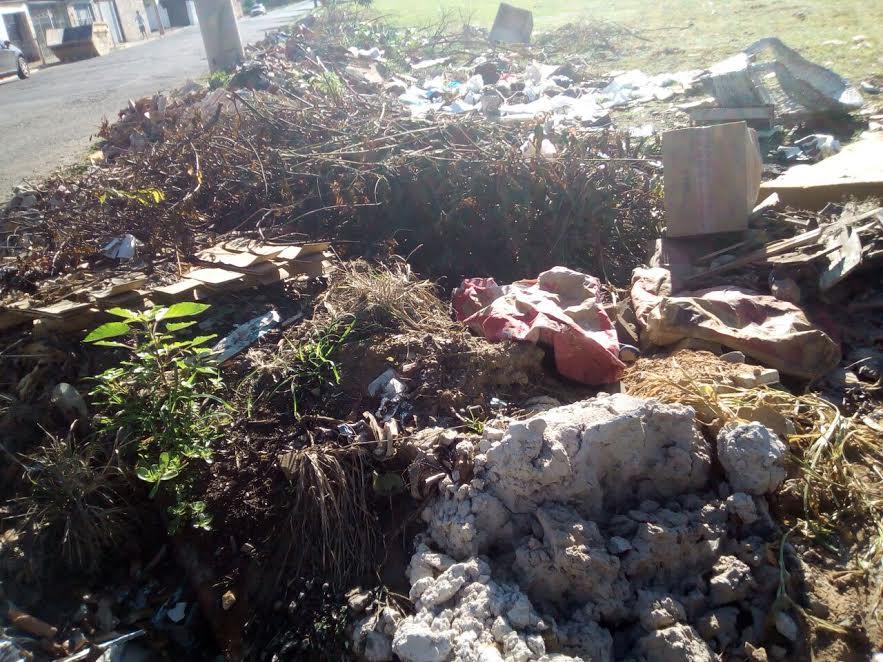 